Guías de aprendizaje de la semana del 27 al 31 de julio del 2020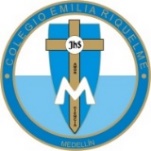 Grado PrimeroLENGUA CASTELLANALUNES: Clase por Zoom (Sinónimos página 121 y 122 del libro saberes y página 11 de la cartilla de ortografía).MARTES: En casita realiza la página 12 de la cartilla de ortografía.MIÉRCOLES: En casita, realiza la página 17 de la cartilla de ortografía (ludoteca ortográfica).JUEVES: En casita, practica lectura de la página 45 del libro lectura y escritura. (El canto de la rana).MATEMÁTICASLUNES: Practica dictado en casita de números del 0 al 100 puede ser en un tablerito, hojitas o en el cuaderno.MARTES: Clase por Zoom (Realización página 125 y 126 del libro saberes).MIÉRCOLES: Realización en casita de la página 127 del libro saberes. JUEVES: Practica en casita, con tu ábaco u objetos de conteo unidades, decenas y centenas.VIERNES: Practica en casita la lectura de la hora en el reloj (si tienen reloj de manecilla pueden practicar con las niñas, o con el reloj digital).RELIGIÓN LUNES:  En casita vamos a leer la biblia (parábola del hijo prodigo, Lucas 15:11-32) y encontrar la enseñanza de ésta por medio de un conversatorio.MIÉRCOLES: Clase por Zoom (libro página 48 y 49 (leer) 50 y 51 (hacer)).CIENCIAS SOCIALES  LUNES: Dialoga con tu acudiente acerca del entorno natural y cultural basándose en ejemplos (el campo es un entorno natural, la ciudad un entorno cultural…)JUEVES: Clase por Zoom (elementos del relieve)VIERNES: Dibujaremos en casa un volcán, montañas, llanura, lago, meseta, sierra y cordillera formando el relieve.CIENCIAS NATURALESMARTES: Observamos ¿cómo va el experimento de manos sucias y manos limpias?JUEVES: Observamos ¿cómo va el experimento de manos sucias y manos limpias?VIERNES: Clase por Zoom (Magnitudes y Medidas)URBANIDAD.JUEVES: Clase por Zoom (Continuación del tema, El vocabulario).ÉTICA Y VALORES VIERNES: Clase por Zoom (Valor de la responsabilidad).ARTÍSTICA: VIERNES: Clase por Zoom (“pintamos con rollos de papel higiénico”, para éste día necesitamos, 3 platos (puede ser de plástico para los vinilos), 3 vinilos (los que deseen o tengan disponibles), 3 tubos de papel higiénico, tijeras, delantal, dos hojas de block y una bolsa o papel periódico para apoyar los materiales.Para este día se necesita acompañamiento de un acudiente al usar las tijeras. 